ANEXO I -DECLARAÇÃO DE COMPOSIÇÃO FAMILIAR	,	de	 de 	 Local e dataAssinatura do/a candidato/aANEXO II - DECLARAÇÃO DE RENDAEu,		, RG	CPF:		O/A candidato/aMembro da família (MF) do/a candidato/aDeclaro para os devidos fins que sou:Trabalhador/a Assalariado/a sem carteira assinada*Trabalhador/a Assalariado/a sem contracheque*Agricultor/a FamiliarProfissional Liberal/Autônomo/a*Trabalhador/a Informal*Aluguel/Arrendamento de bens móveis/imóveisBolsista acadêmico (Iniciação Científica, Extensão, Monitoria, etc)*Bolsista de permanência estudantil (BAP, Monitoria Inclusiva e Bolsa Permanência do MEC)*Beneficiário de auxílio/s de assistência estudantil da UFSB (moradia, alimentação, transporte e creche)Benefícios sociais*Rescisão, Seguro desemprego e FGTS.*Descreva qual a atividade que você realiza: 	 Recebi a renda bruta descrita abaixo: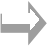 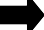 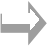 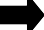 Caso você possua dois tipos de renda, no campo “Descrição da renda”, indique a origem da renda 1, renda 2 e renda 3.Exemplo 1: Renda 1 - auxílio/bolsas da UFSB, Renda 2: Bolsa de iniciação científica (CNPQ, PIBID, etc) Exemplo 2: Renda 1 - Auxílio Brasil, Renda 2 – Trabalho Informal, Renda 3 - DoaçãoRatifico serem verdadeiras as informações prestadas, estando ciente de que a informação falsa incorrerá nas penas do crime do art. 299 do Código Penal (falsidade ideológica), além de, caso configurada a prestação de informação falsa, apurada a qualquer tempo, em procedimento que assegure o contraditório e a ampla defesa, ensejará o cancelamento em procedimento que assegure o contraditório e a ampla defesa, ensejará o cancelamento da concessão de bolsa e ressarcimento dos valores recebidos a agência de fomento pelo candidato/a bolsista..	,	de	 de 	 Local e dataAssinatura do/a declaranteANEXO III - DECLARAÇÃO DE AUSÊNCIA DE RENDAEu,		, RG	 CPF:		O/A candidato/aMembro da família do/a candidato/aDeclaro para os devidos fins que não possuo renda oriunda de qualquer atividade laboral (trabalhos informais [bicos, freelance], rendimentos informais), seja ela, trabalho informal ou formal ou de auxílios do Governo Federal e de outras instituições.Ratifico serem verdadeiras as informações prestadas, estando ciente de que a informação falsa incorrerá nas penas do crime do art. 299 do Código Penal (falsidade ideológica), além de, caso configurada a prestação de informação falsa, apurada a qualquer tempo, em procedimento que assegure o contraditório e a ampla defesa, ensejará o cancelamento da concessão de bolsa e ressarcimento dos valores recebidos a agência de fomento pelo candidato/a bolsista.	,	de	 de 	 Local e dataAssinatura do/a declaranteANEXO IV| - DECLARAÇÃO DE MORADIAEu,		, RG	 CPF:		Declaro para os devidos fins que o/a estudante 	, de matrícula	, candidato/a do processo seletivo bolsas de pós-graduação, é residente e domiciliado/a na cidade		de		,	no	endereço	.Ratifico serem verdadeiras as informações prestadas, estando ciente de que a informação falsa incorrerá nas penas do crime do art. 299 do Código Penal (falsidade ideológica), além de, caso configurada a prestação de informação falsa, apurada a qualquer tempo, em procedimento que assegure o contraditório e a ampla defesa, ensejará o cancelamento da concessão de bolsa e ressarcimento dos valores recebidos a agência de fomento pelo candidato/a bolsista.	,	de	 de 	 Local e dataAssinatura do/a declaranteANEXO V - DECLARAÇÃO DE DOAÇÃOEu,		, RG	 CPF:		Declaro para os devidos fins, que sou (grau de parentesco) 		 e faço doações mensais para o/a estudante 	 ou seu grupo familiar no valor de R$	. Informo que os valores são entregues:Em conta bancária (Banco:	, Agência: 	, Operação: 	, Conta:	);Em mãos.Ratifico serem verdadeiras as informações prestadas, estando ciente de que a informação falsa incorrerá nas penas do crime do art. 299 do Código Penal (falsidade ideológica), além de, caso configurada a prestação de informação falsa, apurada a qualquer tempo, em procedimento que assegure o contraditório e a ampla defesa, ensejará o cancelamento da concessão de bolsa e ressarcimento dos valores recebidos a agência de fomento pelo candidato/a bolsista..	,	de	 de 	 Local e dataAssinatura do/a declaranteANEXO VI - DECLARAÇÃO DE PENSÃO ALIMENTÍCIAJUDICIALNÃO JUDICIALEu,		, RG	 CPF:		Declaro	para	os	devidos	fins,	que	recebo	mensalmente	pensão	alimentícia	de	 (nome e grau de parentesco) no valor de R$	. Informo que os valores são entregues:Em conta bancária (Banco: 	, Agência: 	, Operação: 	, Conta:	);Em mãos.Ratifico serem verdadeiras as informações prestadas, estando ciente de que a informação falsa incorrerá nas penas do crime do art. 299 do Código Penal (falsidade ideológica), além de, caso configurada a prestação de informação falsa, apurada a qualquer tempo, em procedimento que assegure o contraditório e a ampla defesa, ensejará o cancelamento da participação e/ou concessão dos auxílios da Universidade Federal do Sul da Bahia (UFSB), sem prejuízo das sanções penais cabíveis.	,	de	 de 	 Local e dataAssinatura do/a candiato/aANEXO VII   – FORMULÁRIO SOCIOECONÔMICOI. ESCOLARIDADE DA(O) CANDIDATA (O) Já possui Pós-Graduação Scricto Sensu? ( ) sim ( ) nãoNome do curso/Instituição: 	 Cursou o ensino médio em escola:( ) Pública( ) Particular com bolsa                          ( ) Particular sem bolsaVocê ingressou no PPGES através do Programa de Ações Afirmativas? ( ) Sim ( ) Não( ) Não,  sou intercambistaSe sim, por:( ) Aluna(o) oriunda(o) de Instituição de Ensino Superior (IES) das regiões Norte, Nordeste ou Centro-Oeste ou profissionais vinculados a IES dessas regiões( ) Indígena residente no território nacional e Transfronteiriço  ( ) Negra (o) de cor preta         ( ) Negra (o) de cor parda (	) Pessoa Trans  (	) Quilombola II. HABITAÇÃOSituação de moradia da(o) aluna(o) ou grupo familar Atualmente reside:    ( ) com a família(  ) com parentes ( ) sozinha(o)( ) pensão( ) república( ) com amigos; quantos:  	_____(  ) outros (especificar):  	__________________________________________Moradia com características (assinalar mais de uma): ( ) alvenaria( ) madeira ( ) mista( ) casa( ) apartamentoEspecificar situação da moradia: ( ) moradia própria( ) cedida( ) financiada; valor:  		 ( ) alugada; valor:  	 _ ( ) pensão; valor:  	 ( ) república; valor:  		(  ) Outro:_______________________________SITUAÇÃO SOCIOECONÔMICA DO ACADÊMICOVocê já recebeu algum benefício da UFSB? ( ) Não ( ) SimQual?		Por quanto tempo?   	ANEXO VIII -  DECLARAÇÃODECLARO (assinalar cada item a assinar)(	 ) Que TODAS as informações prestadas neste cadastro são verdadeiras, estando ciente de que a informação falsa incorrerá nas penas do crime do art. 299 do Código Penal (falsidade ideológica), além de, caso configurada a prestação de informação falsa, apurada a qualquer tempo, em procedimento que assegure o contraditório e a ampla defesa, ensejará o cancelamento da bolsa, sem prejuízo das sanções penais cabíveis;(	 ) Que estou ciente que irei perder a bolsa e terei que devolver o valor recebido à instituição de fomento, caso as informações prestadas sejam comprovadamente inverídicas;(	 ) Que o preenchimento deste formulário não significa deferimento de qualquer benefício;( 	) Que poderei ser solicitado/a, em qualquer momento, a entregar documentos complementares, receber visita domiciliar e/ou ser entrevistada/o, caso houver necessidade;( 	) NÃO ter concluído outro Curso de Pós-Graduação stricto senso no mesmo nível.Data:	/	/		___________________________________________Assinatura da(o) aluna(o)TABELA DE COMPOSIÇÃO DA RENDA FAMILIAR BRUTA PER CAPITATABELA DE COMPOSIÇÃO DA RENDA FAMILIAR BRUTA PER CAPITATABELA DE COMPOSIÇÃO DA RENDA FAMILIAR BRUTA PER CAPITATABELA DE COMPOSIÇÃO DA RENDA FAMILIAR BRUTA PER CAPITATABELA DE COMPOSIÇÃO DA RENDA FAMILIAR BRUTA PER CAPITATABELA DE COMPOSIÇÃO DA RENDA FAMILIAR BRUTA PER CAPITATABELA DE COMPOSIÇÃO DA RENDA FAMILIAR BRUTA PER CAPITATABELA DE COMPOSIÇÃO DA RENDA FAMILIAR BRUTA PER CAPITATABELA DE COMPOSIÇÃO DA RENDA FAMILIAR BRUTA PER CAPITANºNome dos membros do grupo familiar (1)Nome dos membros do grupo familiar (1)Nome dos membros do grupo familiar (1)Parentesco (2)Parentesco (2)Parentesco (2)Origem da RendaRenda Total1O/A próprio/a candidato/aO/A próprio/a candidato/aO/A próprio/a candidato/a2345678910Nome completo sem abreviaturasParentesco com o candidatoNome completo sem abreviaturasParentesco com o candidatoNome completo sem abreviaturasParentesco com o candidatoNome completo sem abreviaturasParentesco com o candidatoNome completo sem abreviaturasParentesco com o candidatoNome completo sem abreviaturasParentesco com o candidatoNome completo sem abreviaturasParentesco com o candidatoSoma das rendas do grupo familiarNome completo sem abreviaturasParentesco com o candidatoNome completo sem abreviaturasParentesco com o candidatoNome completo sem abreviaturasParentesco com o candidatoNome completo sem abreviaturasParentesco com o candidatoNome completo sem abreviaturasParentesco com o candidatoNome completo sem abreviaturasParentesco com o candidatoNome completo sem abreviaturasParentesco com o candidatoQuant. membros do grupo familiar(3) Renda Familiar Bruta per capita = soma de todasas rendas dividido pela quantidade de membros do grupo familiar(3) Renda Familiar Bruta per capita = soma de todasas rendas dividido pela quantidade de membros do grupo familiarRENDA FAMILIAR BRUTA PER CAPITA(3)RENDA FAMILIAR BRUTA PER CAPITA(3)Nome:Nome Social: Data de Nascimento:                                                     Estado civil:Identidade de gênero: ( )Mulher CIS ( )Mulher Trans ( )Homem CIS ( )Homem Trans ( )Não  Binário  ( )prefiro não responderIdentidade sexual: (	) Hétero	(	)Lésbica (	)Gay	(	)Bissexual	(	) Assexual	(  ) prefiro não responderRG	CPFNaturalidade (Cidade/UF):Matrícula:	Ano de Entrada no PPGESEndereço eletrônico (e-mail)Procedência(Cidade/Uf)Endereço completo(Rua, Avenida, número, CEP)Você se mudou para estudar?  (  ) Sim     (   ) NãoCelular:                                        Telefone para recadoEndereço dos pais ou familiares:Você possui conta         bancária?( ) Não ( ) SimCaso sim, quantas?  	Caso sim, anexe comprovante simples do extrato bancário de movimentação durante os últimos três meses anteriores a este pedido de bolsa de todas as contas que possuir.Membros do Grupo Familiar: Menores de 18 anos: apresentar documentos digitalizados de identificação pessoal (RG, CPF, Certidão de Nascimento)Maiores de 18 anos: apresentar documentos digitalizados de identificação pessoal (RG, CPF, Certidão de Nascimento) e documentos de comprovação de renda: contracheques; declaração simples de trabalho informal ou assalariado sem contracheque; declaração de ausência de renda. Também os extratos bancários dos últimos 03 meses. As/os candidatas/os que não possuirem extratos bancários devem apresentar a Certidão Negativa do Banco Central  que pode ser emitida  pelo link  https://www3.bcb.gov.br/nadaconsta/emitirCertidaoCCSTransporte que utiliza para vir para o campus:( ) Carro próprio ( ) Carro da família ( ) Ônibus (transporte coletivo) ( ) Moto ( ) Carona (  ) Outros (especificar)  	